ЧИСТАЯ ВОДА – ЗАЛОГ  ЗДОРОВЬЯ!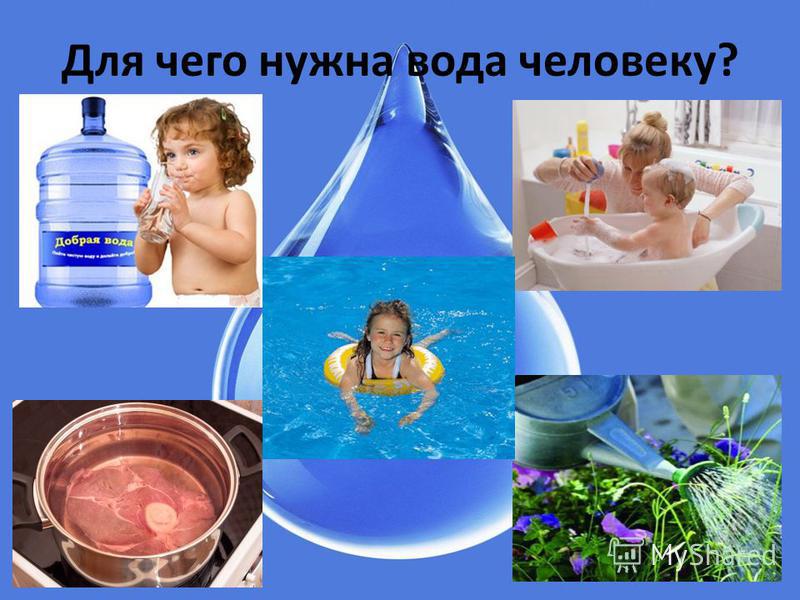 С самого рождения ребенку необходима вода. Она не только дает приятные ощущения, развивает различные рецепторы, но и посредством игр является самым приятным способом обучения и привития культурно-гигиенических навыков.
Детей завораживает вода своими удивительными свойствами, чудесными превращениями и множеством секретов, раскрывать которые помогают взрослые.
Детям можно:
1. показывать картинки с изображением воды;
2. рассказывать где она собирается на нашей планете (в лужах после дождя, болотах, водоемах, морях и океанах);
3. провести параллель с животным миром (какой водой питаются животные, насекомые, какой трудный путь порой они проходят, чтобы добыть каплю воды, где она может находиться (в ущельях, скалах, в растениях), какая вода непригодна для питья, какая вода опасна для жизни, какой состав воды).Главным образом получение знаний о воде в дошкольном возрасте базируются на наблюдении и опытах.
В зависимости от возраста детей взрослые должны рассказывать о необходимости воды прежде всего для поддержания организма в тонусе, о том, что вода способствует усваиванию организмом питательных веществ, делает кислород для дыхания более увлажненным, контролирует температуру тела, играет главную роль в обмене веществ, выводит различные отходы и ненужные вещества из организма. Человеку нужна только чистая питьевая вода.
Особенно в жаркое время года нужно пить много воды, потому что перегрев организма и дефицит жидкости опасны для жизни. Обращая внимание детей на окружающую нас природу в игровой форме взрослый может объяснить весь круговорот воды в природе. Будь то утренняя капелька росы на распустившихся цветах или причудливыми узорами трескающийся лед под ногами- все достойно внимания ребёнка.Существует много загадок про воду, которые дети с интересом разгадывают, а также сказок, стихов, песен.
Экологические сказки предназначены для воспитания у детей бережного отношения к воде — источнику всего живого. Захватывающие приключения пиратов, описанные в книгах путешественников, способы выживания в морской воде- еще одна нить, связывающая детей с этим незаменимым веществом-ВОДОЙ.
Только вникая во внутренний мир ребенка, глядя детскими глазами на все происходящее, взрослый может показать все удивительные свойства воды.